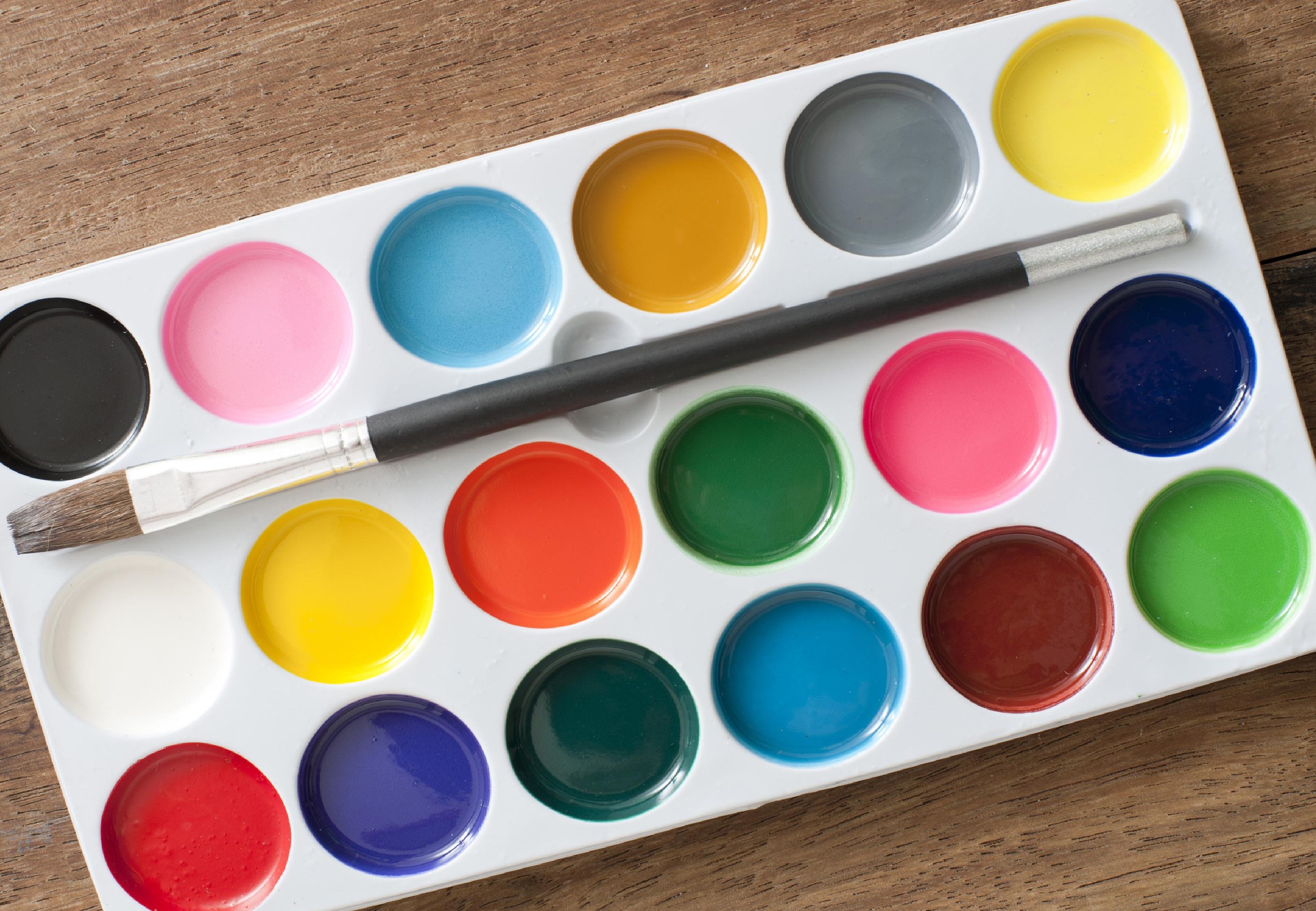 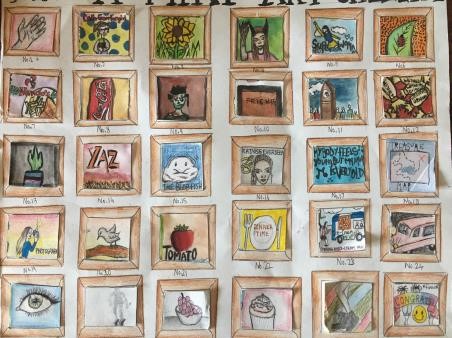 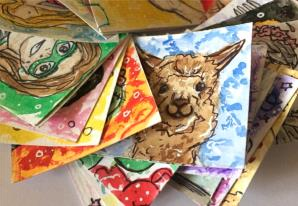 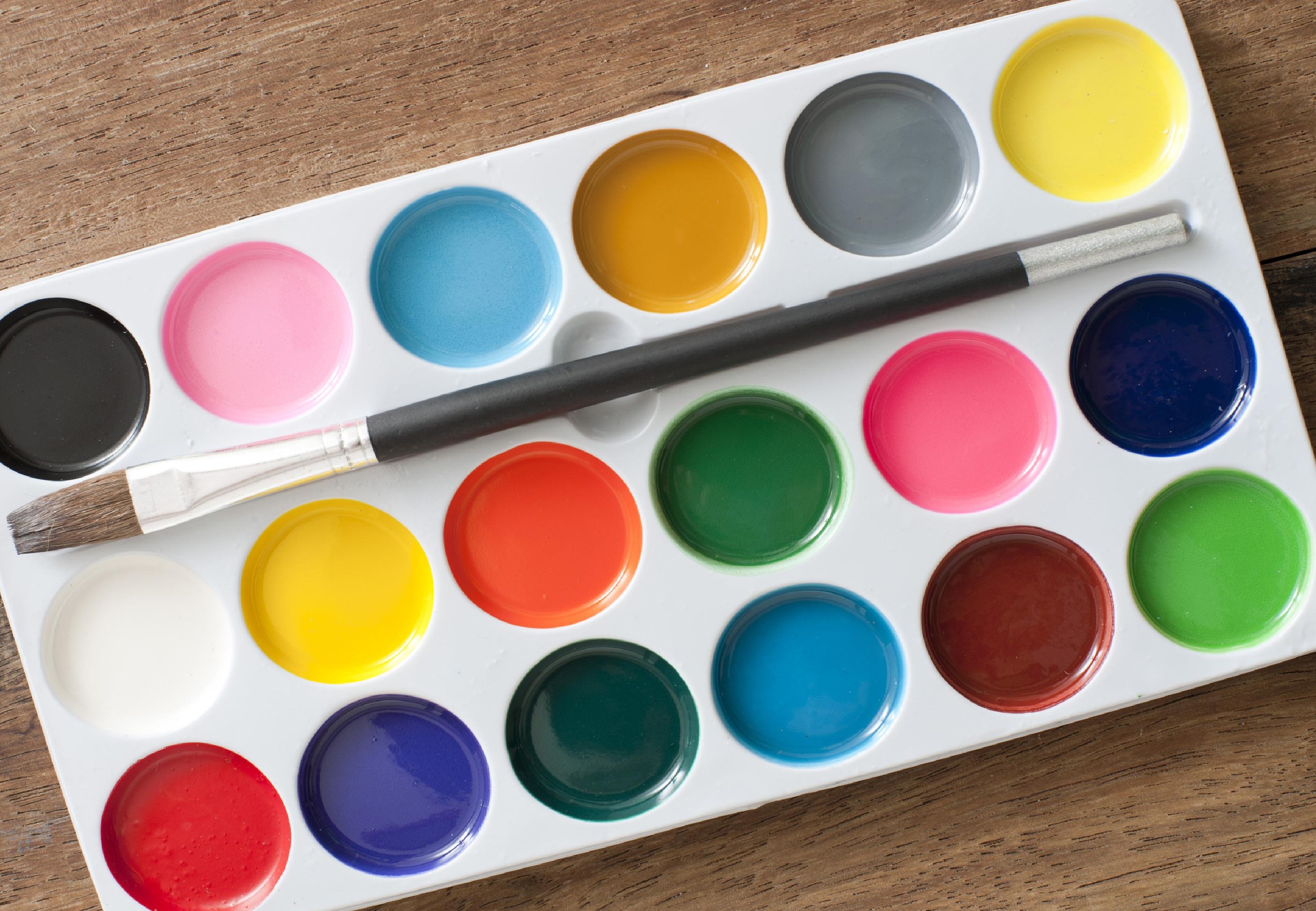 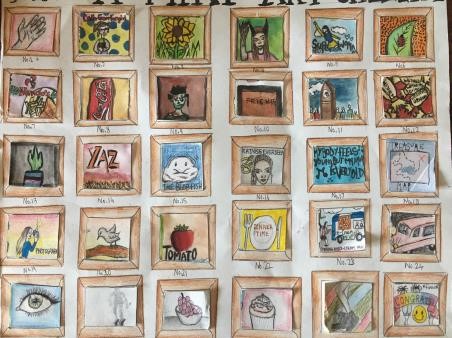 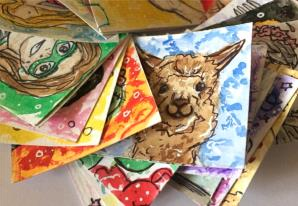 KS2 Mini Art ChallengeDraw the images on the list in a miniature style!  Each one must be no more than 5cm x 5cm.  Are you up for the challenge?  Use any materials you like to draw/create the images.  You may want to use writing pens, felt tips, pencils, paint, pastels, collage or wax crayons.  Maybe you have another idea you would like to try!You can present your pictures however you like!  You may want them all on one page, in a book, hooked on a keyring, stapled together - it really is up to you!A reflectionA view through a windowA plant or flowerA mythical creatureA smooth objectA roadYour favourite foodSomething yellowAn interesting buildingAn insect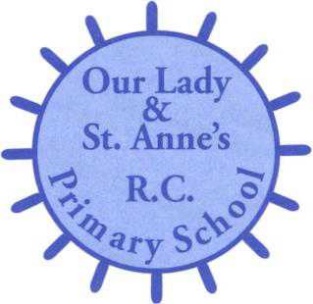             A strange animalA treasure mapA vehicleAn interesting birdYour front doorYour handYour eyeA mouthA shoeA piece of fruitYour initials in an interestingfontAn empty spaceTry to add as much detail as you can. While drawing think about…… the colours you choose… how you are using line… the tints, tones and shades you are creating